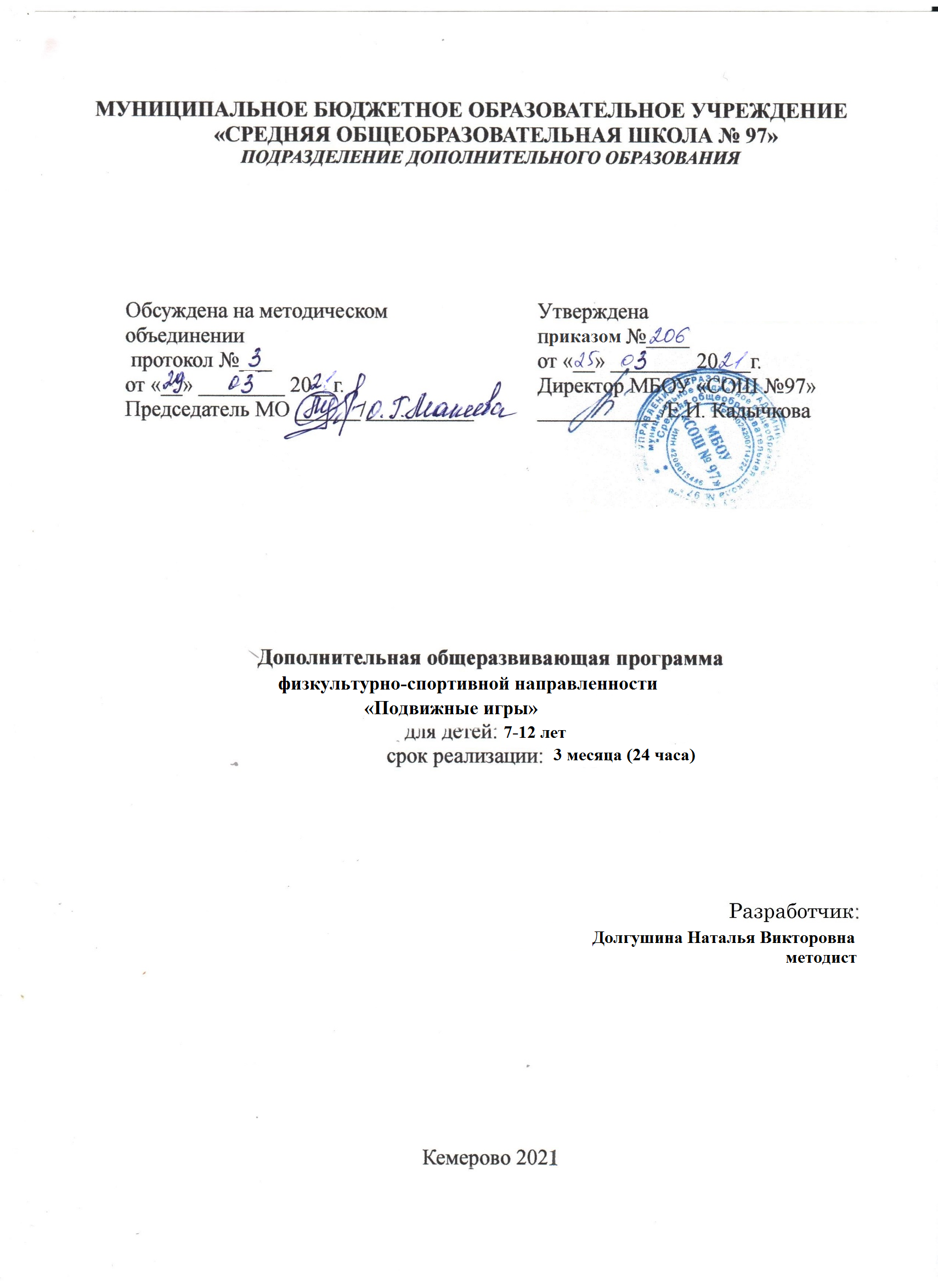 
Раздел №1. «Комплекс основных характеристик программы»1.1 Пояснительная запискаПрограмма «Подвижные игры» является дополнительной общеразвивающей программой, физкультурно-спортивной направленности.Уровень обучения: ознакомительныйПри создании программы учитывались потребности современного российского общества в физически крепком и дееспособном подрастающем поколении, способном активно включаться в разнообразные формы здорового образа жизни, использовать ценности физической культуры для самовоспитания, саморазвития и самореализации.Актуальность программы:Развитие личностных качеств;Социализация ребёнка в обществе;Развитие физических качеств;Доступность для детей разного уровня развития и возможностей;Возможность развивать физические качества ребенка по выстроенной образовательной траектории.Новизна и актуальность:Новизна программы заключается в том, что она предусматривает более обширное изучение подвижных и народных игр. В основе программы – подготовка, включающая в себя разнообразные, специально подобранные подвижные игры, эстафеты.1. Интеграция со смежными дисциплинами – историей, чтением, окружающим миром – значительно расширяет кругозор учащихся и способствует углублению знаний по предметам.2. В работе с детьми применяется деятельный подход, который учит применять в быту навыки полученные во время выполнения физических упражнений, различных подвижных игр.Отличительная особенность данной образовательной программы  Программа пропагандирует здоровый образ жизни и служит средством профилактики и коррекции здоровья. Особое внимание уделяется воспитанию и развитию основных физических качеств: быстроты, выносливости, силы, гибкости, ловкости. Физическая подготовка учащихся осуществляется в тесной связи с овладением техники выполнения упражнений. Соревновательный характер игры, самостоятельность действий, непрерывное изменение обстановки, удача или неуспех вызывают у учащихся проявление разнообразных чувств и переживаний. Высокий эмоциональный подъем способствует поддержанию постоянной активности и интереса к игре.Педагогическая целесообразность.Занятия построены на основных педагогических принципах:доступности (от простого - к сложному);межпредметных связей (занятия должны быть тесно связаны с уроками чтения, развития речи, математики, окружающего мира, истории);систематичности и последовательности;дифференцированного подхода к учащимся;гибкости и динамичности раздела в программе, обеспечивающего разностороннее развитие учащихся;учет региональных особенностей и национальных культурных традиций;учет требований гигиены и охраны труда;учет возможностей, интересов и способностей учащихся;принцип разнообразия форм обучения;принцип учёта индивидуальных особенностей учащихся.Подвижная игра – естественный спутник жизни ребёнка, источник радостных эмоций, обладающий великой воспитательной силой.Испокон веков в играх ярко отражается образ жизни людей, их быт, труд, представление о чести, смелости, мужестве, Желание обладать силой, ловкостью, выносливостью, быстротой и красотой движений. Проявлять смекалку, выдержку, творческую выдумку и находчивость, волю, стремление к победе. По содержанию все подвижные игры классически лаконичны, выразительны и доступны детям.Правильно организованные подвижные игры должны оказывать благотворное влияние на рост, развитие и укрепление костно-связочного аппарата, мышечной системы. Большое значение приобретают подвижные игры, вовлекающие в разнообразную, преимущественно динамическую работу различные крупные и мелкие мышцы тела.1.2. Цели и задачиЦель данной программы – создание условий для физического развития детей, укрепление здоровья, физическое и личностное развитие обучающихся, формирование мотивации к занятиям физической культурой и спортом посредством подвижных игрЗадачи:Обучающие:осваивать теоретические знания по физической культуре, гигиене физического воспитания, технике безопасности;познакомить детей с разнообразием подвижных игр и возможностью использовать их при организации досуга;формировать умение самостоятельно выбирать, организовывать и проводить подходящую игру с учётом особенностей участников, условий и обстоятельств;обучить простейшим способам контроля за физической нагрузкой, отдельными показателями физического развития и физической подготовленности.Развивающие:активизировать двигательную активность школьников во внеурочное время;развивать физические и личностные качества обучающихся, двигательные умения и навыки;формировать гигиенические навыки, навыки здорового образа жизни, а также навыки соревновательной деятельности;Воспитательные: воспитывать взаимоуважение, коллективизм, целеустремленность, ответственность, взаимовыручку, коммуникативность, самостоятельность и умение планировать свою деятельность;Каждое занятие, как правило, включает теоретическую часть и практическое выполнение задания.Теоретические сведения — это объяснение нового материала, информация познавательного характера, общие сведения.Практические работы включают выполнение физических упражнений, подвижных игр, отчет о проделанной работе.Учащиеся приобретают необходимые в жизни элементарные знания, умения и навыки.В процессе занятий, накапливая практический опыт, обучающиеся от простых упражнений постепенно переходят к освоению сложных, применять знания и физические умения в изменяющихся условиях.1.3. Фомы и режим занятийПрограмма предназначена для учащихся 7-12 лет.Программа рассчитана на 24 часа по 2 часа в неделю.Место проведения: спортивный зал школы, спортивная площадка, стадион.1.4. Основные принципы программы:- Принцип доступности – поэтапное развитие детей от простого к сложному;- Принцип интеграции – данные игры вбирают в себя широкий спектр движений и достижений из других видов спорта и искусств;- Принцип индивидуализации – нагрузка для каждого ребенка должна быть посильной и соответствовать физическим и интеллектуальным возможностям каждого. 1.5. Содержание программы                                   Учебный план Содержание программыТеоретические основы физического воспитания.1.1 Введение. Вводный инструктаж. Повторение основных знаний о подвижной игре.История народной подвижной игры. Игра «Клубочек».Понятие правил игры, выработка правил.Общеразвивающие упражнения (ОРУ)Упражнения для рук и плечевого пояса:- из различных исходных положений (в основной стойке, на коленях, сидя, лёжа, во время ходьбы)- сгибание и разгибание рук- вращения- махи- отведение и приведение- рывки одновременно двумя рукамиУпражнения для ног:- на укрепление стопы- сгибание ног в тазобедренных суставах- приседания- отведения- приведения- махи ногой в переднем, заднем и боковом направлениях- выпады- прыжки со скакалкой- подскоки из различных исходных положений ног (вместе, на ширине плеч, одна впереди другой и т.д.)- сгибание и разгибание ног в смешанных висах и упорах- прыжки (на одной, на двух ногах, в длину)Упражнения для шеи и туловища:- наклоны- вращения- повороты- круговые движения туловищем- смешанные упоры в положении лицом и спиной вниз- различные сочетания этих движенийФорма контроля: опрос2.Игры, способствующие развитию основных физических качеств.Упражнения для развития физических качеств. Комплекс упражнений для профилактики простудных заболеваний.Игры с элементами бега: «Нитка и иголка».Игры на равновесие: «Сохрани равновесие».Игры со скакалками: «Удочка».Игры на гибкость: «Волна».Игры с мячом: «Перестрелка».Игры с элементами общеразвивающих упражнений: «Совушка».Обобщение по разделу: «Любимые игры».Форма контроля: опрос3.Что нужно знать и уметь, чтобы никогда не болеть!Что такое закаливание. Как закаливать свой организм. Что такое физические упражнения. Что такое физическое развитие.Что такое физические качества. Сила. Быстрота. Выносливость. Гибкость. Равновесие.Русские народные игры: «Защита крепости», «Белки, орехи, шишки», «Птицы и клетка», «Водяной».Групповые игры: «Ловля парами», «Мяч по кругу», «Светофор», «Двенадцать палочек», «Салочки по кругу».Командная игра: «Вороны и воробьи».Игры – эстафеты.Эстафеты с мячами. Правила игры. «Бег по кочкам».Большая игра с малым мячом. «Не упусти мяч».Большая игра с малым мячом. «Чемпионы малого мяча».Эстафеты с бегом.Эстафеты с прыжками.Эстафеты с бегом и прыжками.Эстафеты с преодолением препятствий.Сказочные эстафеты.Форма контроля: викторина.4.  Народные подвижные игры.Игры русского народа: «Горелки», «Кот и мышь».Игры разных народов: «Сторож», «Разорви цепь».Форма контроля: викторина5 .Спортивные игры.Подвижные игры для освоения спортивных игр.Спортивные игры: «Мяч среднему», «Мяч соседу», «Перестрелка», «Охотники и утки», «Быстро по местам», «Не урони мяч», «Круговая эстафета», «Штандр».Форма контроля: опрос6. Итоговое занятие.Праздник здоровья и подвижной игры.1.6. Планируемые результаты.Личностные результаты• активно включаться в общение и взаимодействие со сверстниками на принципах уважения и доброжелательности, взаимопомощи и сопереживания;• проявлять положительные качества личности и управлять своими эмоциями в различных (нестандартных) ситуациях и условиях;• проявлять дисциплинированность, трудолюбие и упорство в достижении поставленных целей;• оказывать бескорыстную помощь своим сверстникам, находить с ними общий язык и общие интересы.Метапредметные результаты• характеризовать явления (действия и поступки), давать им объективную оценку на основе освоенных знаний и имеющегося опыта;• находить ошибки при выполнении учебных заданий, отбирать способы их исправления;• общаться и взаимодействовать со сверстниками на принципах взаимоуважения и взаимопомощи, дружбы и толерантности;• обеспечивать защиту и сохранность природы во время активного отдыха и занятий физической культурой;• организовывать самостоятельную деятельность с учётом требований её безопасности, сохранности инвентаря и оборудования, организации места занятий;• планировать собственную деятельность, распределять нагрузку и отдых в процессе ее выполнения;• анализировать и объективно оценивать результаты собственного труда, находить возможности и способы их улучшения;• видеть красоту движений, выделять и обосновывать эстетические признаки в движениях и передвижениях человека;• оценивать красоту телосложения и осанки, сравнивать их с эталонами образца;• управлять эмоциями при общении со сверстниками и взрослыми, сохранять хладнокровие, сдержанность, рассудительность;• технически правильно выполнять двигательные действия из базовых видов спорта, использовать их в игровой и соревновательной деятельности.• представлять игры как средство укрепления здоровья, физического развития и физической подготовки человека;• организовывать и проводить со сверстниками подвижные игры и элементы соревнований, осуществлять их объективное судейство;• бережно обращаться с инвентарём и оборудованием, соблюдать требования техники безопасности к местам проведения;• организовывать и проводить игры с разной целевой направленностью• взаимодействовать со сверстниками по правилам проведения подвижных игр и соревнований;• находить отличительные особенности в выполнении двигательного действия разными учениками, выделять отличительные признаки и элементы;• применять жизненно важные двигательные навыки и умения различными способами, в различных изменяющихся, вариативных условиях.В результате обучения учащиеся знают:о связи занятий физическими упражнениями с укреплением здоровья и повышением физической подготовленности;о режиме дня и личной гигиене;об истории и культуре подвижных игр;о соблюдении правил игры.Умеют:1. выполнять комплексы упражнений;2. самостоятельно проводить разминку;3. организованно играть в подвижные игры.Раздел №2 Комплекс организационно-педагогических условий2.1. Календарный учебный графикКоличество учебных недель по программе - 12. Количество учебных часов 24.2.2. Условия реализации программы.Нормативно-правовые акты и документыФедеральный закон от 29 декабря 2012 г. № 273-ФЗ "Об образовании в Российской Федерации";Концепция развития дополнительного образования детей (утверждена распоряжением Правительства Российской Федерации от 04 сентября 2014 г. № 1726-р);Порядок организации и осуществления образовательной деятельности по дополнительным общеобразовательным программам (утвержден Приказом Министерства просвещения РФ от 09 ноября 2018 г. № 196);Методические рекомендации по проектированию дополнительных общеразвивающих программ (включая разноуровневые программы): приложение к письму Министерства образования и науки Российской Федерации от 18 ноября 2015 г. № 09-3242;СанПиН 2.4.4.3172-14 «Санитарно-эпидемиологические требования к устройству, содержанию и организации режима работы образовательных организаций дополнительного образования детей» (утверждены постановлением Главного государственного санитарного врача Российской Федерации от 4 июля 2014 г. № 41);Устав МБОУ «СОШ №97»Положение о порядке разработки и реализации дополнительной общеразвивающей программы «Положениео дополнительных общеобразовательных общеразвивающих программах в МБОУ «СОШ № 97» подразделения дополнительного образования (от 30.08.2019 №275)Положение о структурном подразделении, реализующем общеобразовательные программы дополнительного образования детей, МБОУ «СОШ № 97»Положение о формах, периодичности и порядке текущего контроля успеваемости и промежуточной аттестации обучающихся МБОУ «СОШ №97». (утверждено Приказом МБОУ «СОШ №97» от 30.08. 2019 г. № 278).Регламент услуги «Зачисление в образовательное учреждение», оказываемой муниципальным бюджетным образовательным учреждением «Средняя общеобразовательная школа № 97» подразделение дополнительного образования.Положение о формах, периодичности и порядке текущего контроля успеваемости и промежуточной аттестации учащихся муниципального бюджетного образовательного учреждения «Средняя общеобразовательная школа № 97» подразделение дополнительного образования от 30.08. 2019 г. №285СанПиН 2.1.2.1188-03 «Проектирование, строительство и эксплуатация жилых зданий, предприятий коммунально-бытового обслуживания, учреждений образования, культуры, отдыха, спорта. Плавательные бассейны. Гигиенические требования к устройству, эксплуатации и качеству воды. Контроль качества» (утвержденыпостановлением Главного государственного санитарного врача Российской Федерации от 3- января 2003 г. № 4).2.3. Материально – техническое обеспечение программыТехнические средства: музыкальный центр, интернет, ноутбук.Экранно-звуковые пособия: аудиозаписи.Учебно - практическое оборудование:1.Стенка гимнастическая (1 комплект для групповой работы на 5-6 человек)2.Скамейка гимнастическая жёсткая (2 м, 4 м,) (1 комплект для групповой работы на 5-6 человек).3. Мячи: мяч малый (теннисный), мячи набивные, волейбольные, баскетбольные (на каждого ученика).4. Палка гимнастическая (на каждого ученика).5. Скакалка (на 5-6 человек).6. Мат гимнастический (на 5-6 человек).7. Рулетка.9. Кубики.10. Кегли.11. Секундомер.12. Свисток.13. Аптечка.Программа предусматривает участие в соревнованиях, эстафетах. Это является стимулирующим элементом, необходимым в процессе обучения.
2.4. Методические материалыПри реализации программы используются различные методы обучения:• словесные – рассказ, объяснение нового материала;• наглядные – показ новых игр, демонстрация иллюстративного материала;• практические – апробирование новых игр: игры на свежем воздухе на школьной спортивной площадке, эстафеты, соревнования, конкурсы. Организация работы групповая.При этом основным принципом является сочетание на занятиях двух видов деятельности для обучающихся: игровой и учебной.Начало работа по разделу включает знакомство с теоретическим материалом. Затем следует практическая часть занятия: освоение учебной группой новых игр.Такой приём, как беседа, помогает установлению доверительных отношений между педагогом и обучающимися, позволяет расширить кругозор и пополнить знания, которые необходимы в работе.Применяемые методы и формы работы с обучающимися:образовательные методы:словесный (рассказ, объяснение, лекция, беседа, анализ и обсуждение своих действий и действий соперника и др.);наглядность упражнений (показ упражнений и др.);методы практических упражненийметод контроля: врачебный, самоконтроль, контроль успеваемости и качества усвоения программы, динамики показателей физического и личностного развития;метод самореализации через творческие дела, участие в соревновательно-игровой деятельности.Методы организации занятий:- фронтальный;- групповой;- поточный.Формы организации деятельности учащихся на занятии:индивидуальная;работа в парах;групповая;коллективная.Формы проведения занятий:путешествие;конкурс,занятие – игра;спортивный калейдоскоп;спортивный марафон;Формы подведения итогов:соревнования;тестирование.2.5. Система оценки качества реализации образовательной программыСистема оценки достижения планируемых результатов освоения программы «Подвижные игры», предполагает комплексный подход к оценке результатов, позволяющий вести оценку достижения обучающимися всех трех групп результатов: личностных, метапредметных и предметных.Оценка личностных результатов представляет собой оценку достижения учащимися планируемых результатов в их личностном развитии. Основным объектом оценки личностных результатов служит сформированность УУД, включаемых в следующие три основных блока:- самоопределение - сформированность внутренней позиции учащегося – развитие самоуважения и способности адекватно оценивать себя и свои достижения;- смыслообразование – понимание границ того, «что я знаю», и того, «что я не знаю», «незнания» и стремление к преодолению этого разрыва;- морально-этическая ориентация – знание основных моральных норм и ориентация на их выполнение на основе понимания их социальной необходимости.Оценка метапредметных результатов представляет собой оценку достижения планируемых результатов освоения основной образовательной программы. Основным объектом оценки метапредметных результатов служит сформированность у учащихся регулятивных, коммуникативных и познавательных универсальных действий, т.е. таких учебных действий, которые направлены на анализ своей познавательной активности и управление ею.Объектом оценки предметных результатов служит в полном соответствии с требованиями Стандарта способность учащихся решать учебно-познавательные и учебно-практические задачи.К концу года у детей должна наблюдаться положительная динамика физической подготовленности, умение работать в группах, соблюдать правила игры.Способы проверки результативности.Программа предусматривает различные формы подведения итогов:Личные достижения учащихся.Спортивные соревнования.Усвоение учащимися программного материала, отслеживаются в ходе проведенияследующих форм контролей:- предварительного: проводится тестирование физических данных учащихся;- текущего:  в конце каждого раздела разученных игр проводятся эстафеты, старты, соревнования на которых дети показывают полученные знания, физические умения по заданной теме. Учащиеся оценивают результаты свои, товарищей, объясняют, что получается, а над чем ещё надо поработать.Главное – дети получают моральное и физическое удовлетворение оттого, что их успехи ценятся другими, повышается их самооценка, осознание своей значимости.- итогового: участие в спортивных соревнованиях.Показателями  качества воспитательной работы в объединении являются следующие критерии:- уровень воспитанности обучающихся;- микроклимат в детском объединении;- взаимодействие с учителями, воспитателя группы продлённогодня, родителями.Также объективными показателями влияния организованного педагогического процесса на личность учащихся будут качественные личностные изменения. Эти критерии исследуются методами опроса, педагогического наблюдения, беседы с родителями. А также самооценка себя ребенком.Диагностика эффективности образовательного процесса осуществляется с помощью методов тестирования, опроса, педагогического наблюдения, создания педагогических ситуаций.В рамках этой методики  можно проанализировать следующие показатели:Мотивацию к образовательной деятельности.Отношения в коллективе.Уровень физической активности.Организаторские способности учащихся.Сформированность культурно-гигиенических навыков и др.Список литературы.Учебники и пособия для реализации программы:Авт.сос. В.Н. Верхлин, К.А.Воронцов//Физическая культура. Входные и итоговые проверочные работы. Новый ФГОСП Волгоград, 2012 год;Авт.сос.М.В.Видякин//Физкультура, Система лыжной подготовки детей и подростков. Конспекты занятий// Волгаград, 2008 год;E.J1. Гордияш и др.//Физическое воспитание в школе//Волгоград, 2008 год;Е.Б. Деревлева и др. // Гимнастическая аэробика // Библиотечка «Первое сентября» // Серия «Спорт в школе» №24 // М.2008 год;П.К. Киселев, С.Б. Кисел ева//Справочник учителя физической культуры/ / Волгоград, 2008 год;В.И. Ковалько//Поурочные разработки по физкультуре. Игровой подход// 2 класс// М. 2008 год; jВ.И. Ковалько//Поурочные разработки по физкультуре. Игровой подход// 3 класс// М. 2010 год;В.И. Ковалько//Поурочные разработки по физкультуре. Игровой подход// 4 класс// М. 2011 год;С.К. Кучкильдин //Гимнастика. Нестандартный подход // Библиотечка «Первое сентября» // Серия «Спорт в школе» №20 // М.2008 год;В.А.Лепешкин // Методика обучения учащихся технике передвижения на лыжах //'1-11 классы // М.2006 год;А.П.Матвеев // Рабочие программы. Физическая культура. 1-4 классы. ФГОСПМ.2011 год;А.П.Матвеев // Академический школьный учебник. Физическая культура. 1 класс. ФГОСII М.2011 год^,А.П.Матвеев // Академический школьный учебник. Физическая культура. 2 класс. ФГОС II М.2012 год;А.П.Матвеев // Академический школьный учебник. Физическая культура. 3-4 классы. ФГОС II М.2012 год;А.В.Маслюков // Развитие координационных способностей у школьников // Библиотечка «Первое сентября» // Серия «Спорт в школе» №21 // М.2008 год;И.Б.Павлов, Н.В. Тулупчи // Строевые упражнения. Методика обучения строевым приемам // Библиотечка «Первое сентября» // Серия «Спорт в школе» №26 // М.2009 год;Авт.сос. А.Ю.Патрикеев//Рабочие праграммы. Физическая культура. 1 классНовые стандарты: учимся работать!I Волгоград, 2011 год;Интернет-ресурсы в помощь учителю физической культуры:http://method.novgorod.rcde.ru Методическое хранилище предназначено для дистанционной поддержки учебного процесса.http://www.fisio.ru/fisioinschool.html Сайт, посвященный Здоровому образу жизни, оздоровительной, адаптивной физкультуре.http://www.abcsport.ru/ Обзор спортивных школ и спортивных обществ. Новости спорта, освещение событий Тематический каталог по различным видам спорта.http://ipulsar.net Портал посвящен проблемам сохранения здоровья, правильному питанию, диетам, физической культуре, упражнениям, фототерапии, лечению болезней природными средствами, здоровому образу жизни.http://cnit.ssau.ru/do/articles/fizo/fizol Информационные технологии обучения в преподавании физической культуры.http://www.school.edu.ru Российский образовательный портал.http://portfolio. 1 september.ru фестиваль исследовательских и
творческих работ учащихся по физической культуре и спорту.№Наименование разделовКОЛИЧЕСТВО ЧАСОВКОЛИЧЕСТВО ЧАСОВКОЛИЧЕСТВО ЧАСОВФормы контроля№Наименование разделовтеорияпрактикавсегоФормы контроля1.Вводное занятие, вводный инструктаж. Теоретические основы физического воспитания.1-1опрос2.Игры, способствующие развитию основных физических качеств268Опрос эстафеты3Что нужно знать и уметь, чтобы никогда не болеть.Игры – эстафеты.448Викторина 4Народные подвижные игры.224викторина5Спортивные игры22эстафеты6Итоговое занятие. Праздник здоровья11ВСЕГО:101424